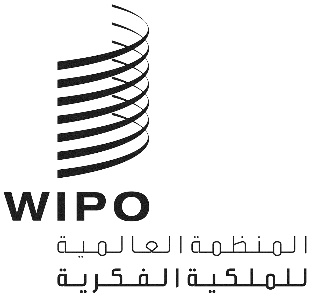 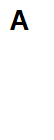 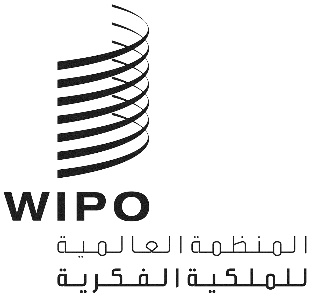 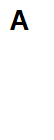 WO/CF/44/1  P/A/59/1  P/EC/63/1  B/A/53/1  B/EC/69/1  N/A/43/1  LO/A/43/1  IPC/A/44/1  BP/A/40/1  VA/A/36/1  WCT/A/23/1  WPPT/A/23/1  PLT/A/22/1  MVT/A/8/1  BTAP/A/4/1الأصل: بالإنكليزيةالتاريخ: 22 سبتمبر 2023مؤتمر الويبو – الدورة الرابعة والأربعون (الدورة العادية السادسة والعشرون)الاتحاد الدولي لحماية الملكية الصناعية (اتحاد باريس) – الجمعية - 
الدورة التاسعة والخمسون (الدورة العادية السادسة والعشرون)الاتحاد الدولي لحماية الملكية الصناعية (اتحاد باريس) – اللجنة التنفيذية - 
الدورة الثالثة والستون (الدورة العادية التاسعة والخمسون)الاتحاد الدولي لحماية المصنفات الأدبية والفنية (اتحاد برن) – الجمعية - 
الدورة الثالثة والخمسون (الدورة العادية السادسة والعشرون)الاتحاد الدولي لحماية المصنفات الأدبية والفنية (اتحاد برن) – اللجنة التنفيذية - 
الدورة التاسعة والستون (الدورة العادية الرابعة والخمسون)الاتحاد الخاص للتصنيف الدولي للسلع والخدمات لأغراض تسجيل العلامات (اتحاد نيس) – الجمعية – الدورة الثالثة والأربعون (الدورة العادية السادسة والعشرون)الاتحاد الخاص للتصنيف الدولي للتصاميم الصناعية (اتحاد لوكارنو) – الجمعية - 
الدورة الثالثة والأربعون (الدورة العادية الخامسة والعشرون)الاتحاد الخاص للتصنيف الدولي للبراءات – الجمعية - 
الدورة الرابعة والأربعون (الدورة العادية الرابعة والعشرون)اتحاد الاعتراف الدولي بإيداع الكائنات الدقيقة لأغراض الإجراءات الخاصة بالبراءات (اتحاد بودابست) 
– الجمعية- الدورة الأربعون (الدورة العادية الثانية والعشرون)الاتحاد الخاص للتصنيف الدولي للعناصر التصويرية للعلامات (اتحاد فيينا) – الجمعية - 
الدورة السادسة والثلاثون (الدورة العادية الثانية والعشرون)معاهدة الويبو بشأن حق المؤلف – الجمعية - 
الدورة الثالثة والعشرون (الدورة العادية الحادية عشرة)معاهدة الويبو بشأن الأداء والتسجيل الصوتي – الجمعية - 
الدورة الثالثة والعشرون (الدورة العادية الحادية عشرة)معاهدة قانون البراءات – الجمعية - 
الدورة الثانية والعشرون (الدورة العادية العاشرة)معاهدة مراكش لتيسير النفاذ إلى المصنفات المنشورة لفائدة الأشخاص المكفوفين أو معاقي البصر أو ذوي إعاقات أخرى في قراءة المطبوعات (معاهدة مراكش) – الجمعية – الدورة الثامنة (الدورة العادية الثامنة)معاهدة بيجين بشأن الأداء السمعي البصري – الجمعية – الدورة الرابعة (الدورة العادية الرابعة)جنيف، من 6 إلى 14 يوليو 2023التقاريرالتي اعتمدتها الهيئات المعنيةاجتمعت كل هيئة من الهيئات المذكورة أعلاه في الدورات المشار إليها للنظر في البنود التالية من جدول الأعمال الموحّد لسلسلة الاجتماعات الرابعة والستين لجمعيات الويبو (الوثيقة A/64/1): 1 إلى 6 و9 و10"2" و12 و21 و26 و27. وعلاوة على ذلك، نظر كل من مؤتمر الويبو وجمعيات اتحادي باريس وبرن أيضاً في البند 7.وترد التقارير الخاصة ببنود جدول الأعمال المذكورة موحّدةً في التقرير العام (الوثيقة A/64/14).[نهاية الوثيقة]